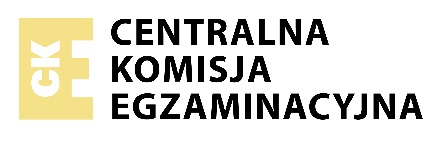 Instrukcja dla zdającegoObok każdego numeru zadania podana jest liczba punktów, którą można uzyskać za jego poprawne rozwiązanie.Odpowiedzi zapisuj na kartkach dołączonych do arkusza, na których zespół nadzorujący wpisał Twój numer PESEL.W razie pomyłki błędny zapis zapunktuj.  Zadanie 1. (0-6)  Usłyszysz dwukrotnie dwa teksty. Z podanych odpowiedzi wybierz właściwą, zgodną z treścią nagrania.  W zadaniach 1-2 wybierz odpowiedź A, B albo C.  Napisz numer zadania i odpowiednią literę, np. 0.A  Zadania 1-2 do tekstu 1  1. On peut dire que le filmA. a déconcerté l’homme.B. a paru assez banal à l’homme.C. a répondu aux attentes de l’homme.  2. En disant « des buffets comme celui-ci, ça ne se refuse pas », l’hommeA. exprime son opinion favorable sur le film.B. invite à partager un buffet après le film.C. fait référence aux scènes de repas du film.  W zadaniach 3-6 wybierz odpowiedź A, B, C albo D.  Napisz numer zadania i odpowiednią literę, np. 0.A  Zadania 3-6 do tekstu 2  3. En parlant d’une situation désagréable, la femmeA. encourage à l’attaquer de front.B. présente différentes façons de réagir.C. montre des signes de découragement.D. a pitié de ceux qui doivent y faire face.  4. La femme a découvert que son attitude de victimeA. laissait ses proches indifférents.B. l’aidait dans ses relations sociales.C. avait un mauvais impact sur sa vie.D. décourageait les autres de s’approcher d’elle.  5. Petit à petit, la femme a appris àA. ne pas se plaindre partout.B. laisser les autres la guider.C. éviter les situations difficiles.D.comprendre la raison de ses problèmes.  6. La femme a l’intention deA. partager son expérience.B. s’apitoyer sur ses problèmes.C. démentir certains clichés en psychologie.D. conseiller les gens qui se sentent malheureux.  Zadanie 2. (0-5)  Usłyszysz dwukrotnie pięć wypowiedzi na temat odczuć artystów po zakończonym występie. Do każdej wypowiedzi (1-5) dopasuj odpowiadające jej zdanie (A-F).  Uwaga: jedno zdanie zostało podane dodatkowo i nie pasuje do żadnej wypowiedzi.  Napisz numer wypowiedzi i odpowiednią literę, np. 0.A  Zdania:  Après la fin du spectacle,A. je suis plutôt réservé(e).B. je retourne peu à peu à la réalité.C. je m’occupe de ma forme physique.D. différentes idées me viennent à l’esprit.E. le public est invité à passer derrière le rideau.F. je dois échanger des idées avec les autres artistes.  Zadanie 3. (0-4)  Usłyszysz dwukrotnie fragment wywiadu. Na podstawie informacji zawartych w nagraniu uzupełnij luki 1-4, tak aby jak najbardziej precyzyjnie oddać sens wysłuchanego tekstu. Luki należy uzupełnić w języku francuskim.  Napisz numer luki i odpowiednie uzupełnienie, np. 0. au travail.  Un spectre hante l’histoire de France depuis plus de trois cents ans. Qui était ce prisonnier masqué, mort en 1703 à la Bastille ? Secret le mieux gardé de notre histoire, le nom du Masque de fer est sans doute dans ces pages...  1 commentaire :  Jean-Jacques, 04 mai 2021  Une interview intéressante à Radio X a suivi la publication du livre. Carreau commence par dire ce qui est déjà sûr et certain : en se basant sur des documents authentiques comme la correspondance entre le gardien et le ministre de la Guerre, le journal du lieutenant du roi et ----1, il a été possible aux historiens de découvrir l’identité du détenu. Celui-ci s’appelait Eustache Dauger. L’auteur affirme que c’est grâce à/au/aux ----2 que le sujet reste à la mode depuis des années. Se référant à toutes les recherches, Carreau ----3 le travail de tous ceux qui cherchaient à résoudre l’énigme. À la fin de l’interview, le journaliste compare l’ouvrage de Carreau aux ----4. Cependant, celui-ci s’appuie toujours sur des sources historiques.  À lire absolument !  Zadanie 4. (0-5)  Przeczytaj tekst, który został podzielony na cztery części A-D, oraz zdania go dotyczące 1-5. Do każdego zdania dopasuj właściwą część tekstu.  Uwaga: jedna z części tekstu pasuje do dwóch zdań.  Napisz numer zdania i odpowiednią literę, np. 0.A  Zdania:1. Monet s’entourait des productions d‘autres peintres.2. Il y a une passerelle à travers le petit étang du jardin.3. Le jardin à Giverny inspirait Monet.4. Monet a contribué à la diversification des espèces de plantes.5. Les habitants se sont opposés à une des idées de Monet.    Sur les traces de Claude Monet à Giverny  A.   Pénétrez dans l’intimité du plus célèbre des impressionnistes en visitant sa maison et son fabuleux jardin qui a été à l’origine de quelques-unes de ses plus belles œuvres. Située en Normandie à un peu plus d’une heure de route de Paris, la maison est louée par l’artiste en 1883. Le peintre finit par en devenir propriétaire et y séjourne avec sa famille jusqu’à sa mort. Aujourd’hui, la magnifique demeure aux murs roses et volets verts attire plus de 500 000 visiteurs, sept mois par an. Giverny continue aussi d’attirer les artistes peintres du monde entier.  B.   Même si vous n’êtes pas fan de peinture, c’est toujours un peu émouvant de se retrouver chez l’artiste : rien n’a changé ici depuis son décès et l’ouverture au public il y a plus de quarante ans. Mobilier et bibelots sont toujours là. On visite les deux étages de la belle demeure, du salon-atelier à la chambre à coucher, en passant par la salle à manger où Monet aimait à recevoir Clemenceau... et surtout on admire ses œuvres, pas celles qu’il a peintes mais celles qu’il collectionnait, accrochées à l’endroit qu’il avait choisi.  C.   Dans les années 1890, Claude Monet souhaite étendre son jardin et y créer une ambiance totalement différente. Il fait dévier un cours d’eau afin d’alimenter un petit bassin. Ce projet entraîne une levée de boucliers de la part des villageois avant d’être finalement accepté. L’atmosphère du jardin est directement inspirée du Japon dont il admire déjà passionnément les estampes. Un pont japonisant en bois peint du même vert que les portes et fenêtres de la maison traverse le petit bassin pour permettre une charmante balade au bord de l’eau.  D.  Passionné par son jardin, Claude Monet façonne un paysage à son imagination. Il entreprend de faire pousser des nénuphars blancs dans son petit étang malgré les nombreuses difficultés que cela lui pose. Au printemps, tulipes, jonquilles, narcisses et iris rivalisent de beauté dans les allées du Clos normand. Claude Monet rapporte des graines de fleurs de chacun de ses voyages et finit même par créer ses propres variétés. Il allie les fleurs en fonction de leurs couleurs et les laisse pousser assez librement. Il fait aménager une longue terrasse en bois qui longe toute la maison et d’où il peut admirer son œuvre.  Zadanie 5. (0-5)  Przeczytaj tekst, z którego usunięto pięć fragmentów. Uzupełnij każdą lukę 1-5, wybierając właściwy fragment A-F, tak aby otrzymać spójny i logiczny tekst.  Uwaga: jeden fragment został podany dodatkowo i nie pasuje do żadnej luki.   Napisz numer luki i odpowiednią literę, np. 0.A    Ces gens qui toussent pendant un concert  Les salles de concert comptent des assassins qui ne seront jamais condamnés. En effet, une personne qui tousse au mauvais moment peut ruiner le plaisir de deux mille autres, constate le jeune et talentueux pianiste David Fray qui admet toutefois qu’il doit accepter que « nous ne jouons pas totalement sous une cloche de verre ». Les spécialistes de la restauration sonore peuvent faire disparaître ces bruits des enregistrements, grâce à des logiciels spéciaux. ----1 Mais le problème de bruits pendant un concert en direct n’a toujours pas été résolu...  Le silence est nécessaire non seulement pour le bien de l’œuvre, mais aussi pour celui des auditeurs. ----2 Quant aux artistes, leur tolérance aux agressions acoustiques diffère. L’histoire retiendra ce concert donné par Alfred Brendel, à Bruxelles, devant un public particulièrement catarrheux. Le pianiste s’est arrêté, a regardé le public et prononcé cette phrase : « ----3 » Stupéfaite, la salle est alors devenue muette, permettant à cette légende du clavier de réaliser son rêve, celui de jouer devant un public qui ne tousse pas. Un autre artiste, Keith Jarrett, à la Salle Pleyel, s’est interrompu en pleine improvisation et a pris la parole : « Vous avez noté que moi, je ne tousse jamais ? La toux ne vient que dans les phases fragiles. J’ai la réputation de ne rien supporter. Eh bien, ce n’est pas vrai. Je vous accorde une toux par morceau, pas plus ! » ----4 Ainsi, à défaut de silence, l’artiste et le public ont-ils trouvé une sorte de compromis.  Pourquoi les gens se sentent-ils obligés de tousser durant un solo de violoncelle ? Sont-ils grippés ? Faut-il distribuer des pastilles à l’entrée ? Le baryton américain Thomas Hampson, qui a subi durant plus de trente ans de carrière de multiples accès de toux de la part de ses auditeurs, a longuement réfléchi à ces questions. ----5 Alors que les salles de concert, elles, semblent remplies de malades pulmonaires. Son explication est la suivante : « Les hommes éprouvent un besoin social de chanter en chœur, comme les oiseaux. Lorsqu’ils sont en groupe, ils ont envie de se faire entendre, eux aussi. »  Mais comment se fait-il donc qu’au Japon, on ne tousse pas pendant un concert ?A. N’obtenant pas le résultat espéré, sa prestation s’est transformée en « concerto pour piano et toux ».B. D’ici, on vous entend à merveille, mais je ne suis pas du tout sûr que vous, vous nous entendiez aussi.C. Ceux-ci sont capables d’effectuer une réparation sur une partie du son, d’isoler la toux ou le bruit d’une chaise ou encore de la ventilation.D. Sa première observation est qu’on entend rarement les gens tousser dans la rue, dans un restaurant ou au cinéma.E. Ils interviennent entre deux mouvements comme si ces pauses musicales étaient des aires de repos sur une autoroute.F. Les perturbations sonores irritent les mélomanes qui se demandent pourquoi la moitié de la salle est obligée de tousser.  Zadanie 6. (0-8)  Przeczytaj dwa teksty. Wykonaj zadania 1-8 zgodnie z poleceniami.  Tekst 1.    Alex  Alex adore ça. Il y a déjà près d’une heure qu’elle essaye, qu’elle hésite, qu’elle ressort, revient sur ses pas, essaye de nouveau. Perruques et postiches. Elle pourrait y passer des après-midi entiers. Il y a trois ou quatre ans, par hasard, elle a découvert cette boutique, boulevard de Strasbourg. Elle n’a pas vraiment regardé, elle est entrée par curiosité. Elle a reçu un tel choc de se voir ainsi en rousse, tout en elle était transformé à un tel point qu’elle l’a aussitôt achetée, cette perruque.  Alex peut presque tout porter parce qu’elle est vraiment jolie. Ça n’a pas toujours été le cas. Enfant, elle était une petite fille assez laide et terriblement maigre. Mais dès que l’adolescence s‘est déclenchée ç’a été comme une lame de fond, le corps a mué presque d’un coup, on aurait dit de la métamorphose en accéléré, en quelques mois, Alex était ravissante. Du coup, comme personne ne s’y attendait plus, à cette grâce soudaine, à commencer par elle, elle n’est jamais parvenue à y croire réellement. Aujourd’hui encore.  Une perruque rousse, par exemple, elle n’avait pas imaginé que ça pourrait lui aller aussi bien. Une découverte. Elle n’avait pas soupçonné la portée du changement, sa densité. C’est très superficiel, une perruque mais, inexplicablement, elle a eu l’impression qu’il se passait vraiment quelque chose de nouveau dans sa vie. Cette perruque, en fait, elle ne l’a jamais portée. De retour chez elle, elle s’est aussitôt rendu compte que c’était la qualité la plus médiocre. Ça faisait faux, moche, ça faisait pauvre. Elle l’a jetée. Pas dans la poubelle, non, dans un tiroir de la commode. Et de temps en temps, elle l’a reprise et s’est regardée avec. Cette perruque avait beau être affreuse, du genre qui hurle : « Je suis du synthétique bas de gamme », il n’empêche, ce qu’Alex voyait dans la glace lui donnait un potentiel auquel elle avait envie de croire. Elle est retournée boulevard de Strasbourg, elle a pris le temps de regarder les perruques de bonne qualité, parfois un peu chères pour son salaire d’infirmière intérimaire, mais qu’on pouvait vraiment porter. Et elle s’est lancée.  Au début, ce n’est pas facile, il faut oser. Quand on est, comme Alex, d’un naturel assez complexé, trouver le culot de le faire demande une bonne demi-journée. Composer le bon maquillage, assortir les vêtements, les chaussures, le sac (enfin, dégotter ce qui convient dans ce que vous avez déjà, on ne peut pas tout racheter chaque fois qu’on change de tête...). Mais ensuite vous sortez dans la rue et immédiatement, vous êtes quelqu’un d’autre. Pas vraiment, presque. Et, si ça ne change pas la vie, ça aide à passer le temps, surtout quand on n’attend plus grand-chose. Alex aime les perruques typées, celles qui envoient des messages clairs comme : « Je sais à quoi vous pensez » ou « Je suis aussi très bonne en maths ». Celle qu’elle porte aujourd’hui dit quelque chose comme : « Moi, vous ne me trouverez pas sur Facebook. »  W zadaniach 1-4 z podanych odpowiedzi A-D wybierz właściwą, zgodną z treścią tekstu.   Napisz numer zadania i odpowiednią literę, np. 0.A  1. Laquelle des phrases ci-dessous est vraie ?A. D’habitude, Alex décide très vite quelle perruque acheter.B. Alex est entrée dans la boutique de perruques pour la première fois sans hésiter.C. Quand Alex a mis une perruque pour la première fois, elle a été désenchantée.D. Alex a longtemps cherché la boutique de perruques quand elle y est allée pour la première fois.  2. Adolescente, AlexA. était assez laide.B. a beaucoup maigri.C. est devenue charmante.D. est parvenue à reconnaître sa beauté.  3. La perruque rousseA. était trop chère pour Alex.B. est celle qu’Alex préfère porter.C. a été mise une seule fois par Alex.D. est ce qu’il y a de pire dans le genre.  4. Pour Alex, une perruque qui « envoie un message » est celle quiA. l’associe à son look.B. exprime sa personnalité.C. symbolise la coiffure parfaite.D. l’aide à créer une fausse identité.  Tekst 2.    Change ton look, change ta vie  On évolue dans un drôle de monde. L’image prend de plus en plus de place, surtout avec les réseaux sociaux. On se bat pour retourner aux sources et s’aimer comme on est, mais on corrige 10 fois la même photo avant de la télécharger sur notre compte Instagram ou Facebook. Alors pourquoi est-ce que je décide de vous parler d’un sujet superficiel comme le look ? Paradoxal, non ?  En fait non, je veux aller bien plus loin que l’image, je veux vous parler de l’importance de bien s’habiller pour le moral et l’estime de soi. Je veux vous démontrer ce que le potentiel que vous dégagez peut amener comme valeur dans votre vie.  Comme certains d’entre vous le savent déjà, j’étais dessinatrice de mode avant de devenir psychothérapeute donc, pour moi, la mode et les beaux vêtements font partie intégrale de ma vie. Bien m’habiller me permet de m’exprimer, de jouer avec ma créativité, de me faire me sentir bien et de me respecter. Pourquoi est-ce que je parle de respect ? Eh bien, quand on prend le temps de s’habiller, de se maquiller, de se coiffer, de prendre soin de soi, c’est une forme de respect. Il ne faut pas oublier que vous allez être dans le même corps toute votre vie. Il faut le soigner.  On s’habille aussi pour marquer une différence entre les temps perso et les temps pro à la maison. Certes, ne pas être au bureau permet de laisser tomber le costume ou les talons et d’opter pour quelque chose de plus confortable. Mais c’est tout de même mieux de respecter un petit rituel de préparation, pour donner signe à son corps que la journée commence. De temps en temps, on peut en profiter pour traîner en jogging. Mais c’est un risque car si on se sent trop à l’aise, on peut être tenté de se laisser aller à la paresse.  Avoir un petit rituel du matin permet de marquer une délimitation. Surtout, se fixer des horaires de travail assez précis, avec un début et une fin. Et surtout, se fixer ses propres objectifs pour chaque journée et s’y tenir. Le risque, c’est de se perdre en chemin. Ainsi, chaque matin, j’écris noir sur blanc mes trois objectifs, et ce n’est qu’alors que je commence à travailler. Je me sers d’un journal papier optimisé pour une bonne organisation, le « self journal ». Cela me donne un sentiment d’accomplissement à la fin de la journée. Si on ne découpe pas ce qu’on a à faire en tâches, on peut avoir l’impression de ne pas avancer.  Odpowiedz na pytania 5-8 zgodnie z treścią tekstu.  Napisz numer pytania i Twoją odpowiedź, np. 0 Elle est sympa.  5. Pourquoi à notre époque l’image est-elle plus importante que jamais ?  ----  6. D’où vient l’intérêt de l’auteure du texte pour les tenues ?  ----  7. Que veut dire « se respecter » selon l’auteure du texte ?  ----  8. Que fait l’auteure du texte, une fois préparée, avant de se mettre à travailler ?  ----  Zadanie 7. (0-6)  Przeczytaj tekst i uzupełnij luki 1-6, wybierając właściwe odpowiedzi A-D, tak aby otrzymać logiczny i gramatycznie poprawny tekst.   Napisz numer luki i odpowiednią literę, np. 0.A    Mon hobby, ma carrière !  Vous aimez cuisiner et on vous complimente sans cesse ----1 (A. à, B. en, C. par, D. pour) vos petits plats ? C’est loin d’être suffisant pour vous ----2 (A. occuper, B. prendre, C. lancer, D. travailler) dans les affaires et ouvrir un restaurant. Votre formation et votre expérience dans le domaine doivent vous permettre de répondre aux exigences du marché du travail. Avant de faire de votre passe-temps votre occupation numéro 1, voici quelques pistes de ----3 (A. réflexion, B. création, C. solution, D. proposition).  Vous devez d’abord ----4 (A. espérer, B. évoluer, C. engager, D. évaluer) le marché du travail. Trouverez-vous des clients pour acheter vos produits et utiliser vos services ? Ceux-ci seront-ils lucratifs ? Demandez-vous également si vous aurez toujours du plaisir à faire ce ----5 (A. qui, B. que, C. dont, D. quoi) vous passionne dans un contexte de recherche de rentabilité. Vous devez valider le choix que vous vous apprêtez à faire pour vous assurer qu’il correspond ----6 (A. si, B. tant, C. aussi, D. tellement) bien à vos valeurs et à votre personnalité qu’à votre style de vie et à vos goûts. N’hésitez pas à demander conseil aux gens qui font le travail qui vous intéresse.  Zadanie 8. (0-4)  Przeczytaj tekst. Uzupełnij każdą lukę 1-4, przekształcając podane wyrazy w taki sposób, aby powstał spójny i logiczny tekst.Wymagana jest pełna poprawność gramatyczna i ortograficzna uzupełnianych wyrazów.  Napisz numer luki i odpowiednie uzupełnienie, np. 0. impressionner.  Podane wyrazy:   consommer  diminuer  contraire  produire  tradition   responsable    Acheter du papier recyclé, est-ce une bonne idée ?  Acheter du papier recyclé permet la ----1 des déchets dans les décharges. D’autre part, le papier recyclé revient beaucoup moins cher à la fabrication. On y utilise généralement des cartons d’emballage, des papiers de bureau, des revues et autres journaux. ----2 à ce que pensent la plupart des consommateurs, il est possible de trouver du papier recyclé de bonne qualité et sous différents formats. Celui d’autrefois, épais et poussiéreux, a depuis longtemps laissé place à des produits adaptés aux impressions photos, à la photocopie ainsi qu’à d’autres usages. Les prix sont identiques à ceux du papier ----3. Cela s’explique par le fait qu’une grande partie des industries spécialisées dans le recyclage de papier sont allégées de nombreuses charges. Faites alors la preuve de votre bon sens et de votre ----4 en achetant du papier recyclé !  Zadanie 9. (0-4)  Uzupełnij zdania 1-4. Wykorzystaj w odpowiedniej formie wyrazy podane w nawiasach. Nie należy zmieniać kolejności podanych wyrazów, trzeba natomiast - jeżeli jest to konieczne - dodać inne wyrazy, tak aby otrzymać zdania logiczne i gramatycznie poprawne. Wymagana jest pełna poprawność ortograficzna uzupełnianych fragmentów.  Uwaga: każdą lukę możesz uzupełnić maksymalnie pięcioma wyrazami, wliczając w to wyrazy już podane.  Napisz numer zdania i odpowiednie uzupełnienie, np. 0 à la maison.  1. L’an dernier, Jean a dit qu’il (aider / Anne) ---- se préparer au concours.  2. Paul a (autant / force / Marc) ----.   3. Il a mis (pantalon / laine) ---- parce qu’il faisait froid.  4. Si j’étais à la montagne, je (faire / randonnée) ----.  Zadanie 10. (0-13)  Wypowiedz się na jeden z poniższych tematów. Wypowiedź powinna zawierać od 200 do 250 wyrazów i spełniać wszystkie wymogi typowe dla formy wskazanej w poleceniu.  Napisz numer tematu i Twoją wypowiedź.   1. Coraz więcej osób decyduje się na zajęcia fitness przez internet. Napisz rozprawkę, w której przedstawisz swoją opinię na temat takich zajęć, odnosząc się do następujących aspektów:   - wygoda  - motywacja.  2. W Twojej miejscowości przeprowadzono akcję wymiany rzeczy używanych pod hasłem „Dajmy starym rzeczom nowe życie". Napisz artykuł na stronę internetową swojej miejscowości, w którym opiszesz przebieg tej akcji oraz wyrazisz swoją opinię na temat zasadności przeprowadzania podobnych akcji.WYPEŁNIA ZESPÓŁ NADZORUJĄCYWYPEŁNIA ZESPÓŁ NADZORUJĄCYWYPEŁNIA ZESPÓŁ NADZORUJĄCYWYPEŁNIA ZESPÓŁ NADZORUJĄCYWYPEŁNIA ZESPÓŁ NADZORUJĄCYWYPEŁNIA ZESPÓŁ NADZORUJĄCYWYPEŁNIA ZESPÓŁ NADZORUJĄCYWYPEŁNIA ZESPÓŁ NADZORUJĄCYWYPEŁNIA ZESPÓŁ NADZORUJĄCYWYPEŁNIA ZESPÓŁ NADZORUJĄCYWYPEŁNIA ZESPÓŁ NADZORUJĄCYWYPEŁNIA ZESPÓŁ NADZORUJĄCYWYPEŁNIA ZESPÓŁ NADZORUJĄCYWYPEŁNIA ZESPÓŁ NADZORUJĄCYWYPEŁNIA ZESPÓŁ NADZORUJĄCYWYPEŁNIA ZESPÓŁ NADZORUJĄCYWYPEŁNIA ZESPÓŁ NADZORUJĄCY	KOD	PESEL	KOD	PESEL	KOD	PESEL	KOD	PESEL	KOD	PESEL	KOD	PESEL	KOD	PESEL	KOD	PESEL	KOD	PESEL	KOD	PESEL	KOD	PESEL	KOD	PESEL	KOD	PESEL	KOD	PESEL	KOD	PESEL	KOD	PESEL	KOD	PESEL	KOD	PESELEGZAMIN MATURALNYZ JĘZYKA FRANCUSKIEGOPoziom rozszerzonyArkusz pokazowyTermin: 4 marca 2022 r.Czas pracy:  do 225 minutLiczba punktów do uzyskania: 60MJFP-R0-660-2203MJFP-R0-660-2203MJFP-R0-660-2203MJFP-R0-660-2203